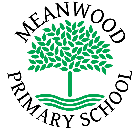 Home Learning Task     Year 5Home Learning Task     Year 5Home Learning Task     Year 5Week beginning 29th June 2020Try to complete 3-4 tasks a dayWeek beginning 29th June 2020Try to complete 3-4 tasks a dayWeek beginning 29th June 2020Try to complete 3-4 tasks a dayWeek beginning 29th June 2020Try to complete 3-4 tasks a dayWeekly Maths TasksWeekly Maths TasksWeekly Reading TasksTTRockstars - Your child has their login details (Can you beat the Teachers?) Generate your own 4 digit divided by 1 digit calculations. Do at least 10 a day. Check your answers with an adult or by using a calculator. Complete the maths activities set on Purple Mash. See link for WhiteroseSee link for hit the button. (division and multiplying) See Purple Mash activities TTRockstars - Your child has their login details (Can you beat the Teachers?) Generate your own 4 digit divided by 1 digit calculations. Do at least 10 a day. Check your answers with an adult or by using a calculator. Complete the maths activities set on Purple Mash. See link for WhiteroseSee link for hit the button. (division and multiplying) See Purple Mash activities Read for 30mins every day. Read the next chapter from the mini serial on Purple Mash and complete the activities set.Learn a poem by heart and perform it to a family member. Read a chapter of any book – make a list of any words that help describe a character – label if these are negative or positive descriptions.  Weekly Spelling TasksWeekly Spelling TasksWeekly Writing TasksPractise the following words: doubt, island, lamb, solemn, thistle, knight, thumb, knowledge  Write a sentence with each of the words above (you may need to check definitions for some). Extra challenge: write a conversation, using punctuation, which uses as many of the words as possible whilst still making sense!Make a word search of the words above.  Ask a parent or sibling to test you on the words. Practise the following words: doubt, island, lamb, solemn, thistle, knight, thumb, knowledge  Write a sentence with each of the words above (you may need to check definitions for some). Extra challenge: write a conversation, using punctuation, which uses as many of the words as possible whilst still making sense!Make a word search of the words above.  Ask a parent or sibling to test you on the words. Practice handwriting (joining up) – a chapter a day. You could choose a book that you can copy from.Make a poster for the rules of commas. You may need to do some research if you can’t remember them. With a family member, bake some cookies and then write the instructions for someone else to follow. See Purple Mash activities Weekly Learning TasksWeekly Learning TasksUseful WebsitesPSHE – Make a list of the things you are most looking forward to now that the restrictions for social distancing are reduced. Science – Research what a force is then draw a diagram to show what you found out. Music – Listen to your favourite song then draw your feelings and thoughts on paper in response to that song. PSHE – Make a list of the things you are most looking forward to now that the restrictions for social distancing are reduced. Science – Research what a force is then draw a diagram to show what you found out. Music – Listen to your favourite song then draw your feelings and thoughts on paper in response to that song. Mathshttps://www.topmarks.co.uk/maths-games/hit-the-buttonhttps://whiterosemaths.com/homelearning/year-5/  (summer 1 activities – continue wherever you are up to) Englishhttp://www.scootle.edu.au/ec/viewing/L1275/index.html# Purple Mash – more activities found for English, Maths and Topics on here.  There will also be a daily activity for you to complete on our school Facebook page and on Purple Mash.  There are also regular updates on here too!There will also be a daily activity for you to complete on our school Facebook page and on Purple Mash.  There are also regular updates on here too!There will also be a daily activity for you to complete on our school Facebook page and on Purple Mash.  There are also regular updates on here too!There will also be a daily activity for you to complete on our school Facebook page and on Purple Mash.  There are also regular updates on here too!